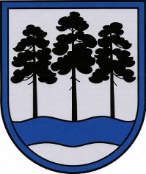 OGRES  NOVADA  PAŠVALDĪBAReģ.Nr.90000024455, Brīvības iela 33, Ogre, Ogres nov., LV-5001tālrunis 65071160, e-pasts: ogredome@ogresnovads.lv, www.ogresnovads.lv PAŠVALDĪBAS DOMES SĒDES PROTOKOLA IZRAKSTS41.Par mācību maksas izmaiņām Ogres novada pašvaldības profesionālās ievirzes izglītības iestādēs 2021. gada novembrīSaskaņā ar Ministru kabineta 2021.gada 9.oktobra rīkojumu Nr.720 “Par ārkārtējās situācijas izsludināšanu” (turpmāk – MK rīkojums Nr.720), visā valsts teritorijā izsludināta ārkārtējā situācija no 2021.gada 11.oktobra līdz 2022.gada 11 janvārim.Saskaņā ar MK rīkojuma Nr.720 5.49.33.apakšpunktu no 2021.gada 1.novembra līdz 14.novembrim tiek pārtraukta mācību procesa norise klātienē un nodrošinātas mācības attālināti, izņemot pirmsskolas izglītības apguvi, ja bērna likumiskais pārstāvis nevar strādāt attālināti un nevar nodrošināt bērna uzraudzību (tai skaitā starptautiskās izglītības programmas apguvi atbilstošā izglītojamo vecuma grupā). Ir pieļaujama pirmsskolas izglītības programmas īstenošana apvienotās grupās no vienas izglītības iestādes, pēc iespējas nodrošinot apvienotās grupas izglītojamo sastāva nemainību un vispārējās izglītības apguvi no 1. līdz 3. klasei (tai skaitā starptautiskās izglītības programmas apguvi attiecīgajām klasēm atbilstošā izglītojamo vecuma grupā no 2021.gada 1.novembra). Saskaņā ar iepriekš minēto interešu izglītības un profesionālās ievirzes izglītības programmu apguve notiek tikai attālināti, un saskaņā ar 5.49.29.apakšpunktu sporta treniņus (nodarbības), tai skaitā interešu izglītības un profesionālās ievirzes izglītības programmu ietvaros, organizē tikai attālināti, izņemot Latvijas pieaugušo izlases (komandu sporta spēlēs – arī junioru izlašu sportistu vecumā no 16 gadiem), Latvijas Olimpiskās vienības un Latvijas Paralimpiskās vienības sportistu, kā arī komandu sporta spēļu starptautisko un augstāko līgu komandu profesionālu sportistu (personas, kuras uz darba līguma pamata un par nolīgto samaksu gatavojas sporta sacensībām un piedalās tajās) treniņus epidemioloģiski drošā vidē, kā arī pieaugušo izlašu (tai skaitā ārvalstu) sportistu oficiālos treniņus, kas saistīti ar gatavošanos dalībai 2022.gada ziemas olimpiskajās spēlēs.Visās Ogres novada pašvaldības profesionālās ievirzes izglītības iestādēs: Ikšķiles Mūzikas un mākslas skolā, Ogres Mūzikas un mākslas skolā, K.Kažociņa Madlienas Mūzikas un mākslas skolā, Birzgales Mūzikas skolā, Lielvārdes Mūzikas un mākslas skolā, Ogres novada Sporta centrā, Ogres Basketbola skolā un Lielvārdes Sporta centrā, mācību process no 2021.gada 1.novembra līdz 14.novembrim norisinās tikai attālināti. Arī pēc 2021.gada 15.novembra profesionālās ievirzes un interešu izglītības programmu apguve pilnībā nevakcinētiem un nepārslimojušiem izglītojamajiem ar negatīvu testa rezultātu turpināsies individuāli, vienas grupas, klases vai kursa ietvaros, ja izglītojamie vienlaikus nav citu grupu, klašu vai kursu izglītojamie un ārtelpās ne vairāk kā 20 izglītojamiem no dažādām grupām, klasēm vai kursiem.Lai nodrošinātu profesionālās ievirzes un interešu izglītības prasmju un spēju attīstības nepārtrauktību, palielinās individuālā darba apjoms un vecāku iesaiste tā īstenošanā, kā arī mājsaimniecības resursu patēriņa pieaugums, kā piemēram, ūdens un elektrība mājās, kas palielina izdevumus. Daļai programmu, īpaši jaunāko grupu izglītojamajiem, pilnvērtīgi nav iespējams nodrošināt kultūrizglītības un sporta profesionālās ievirzes un interešu izglītības programmu mācību procesu, ja tas tiek īstenots attālināti. Ņemot vērā minēto, nepieciešams pieņemt lēmumu par mācību maksu atvieglojumu noteikšanu Ogres novada pašvaldības profesionālās ievirzes izglītības iestādēs 2021.gada novembra mēnesī.Pamatojoties uz likuma “Par pašvaldībām” 15.panta pirmās daļas 4.punktu, 2021.gada 9.oktobra rīkojumu Nr.720 “Par ārkārtējās situācijas izsludināšanu” 5.49.29. un 5.49.33.apakšpunktu, Izglītības likuma 12.panta otro prim daļu, 59. un 60. pantu, Ogres novada pašvaldības domes 2014.gada 17.aprīļa lēmumu “Mācību maksa Ogres novada pašvaldības profesionālās ievirzes izglītības iestādēs un maksa par šo iestāžu sniegtajiem interešu izglītības pakalpojumiem” (protokola Nr.9, 26.§), Ikšķiles novada pašvaldības 2013.gada 27.marta saistošajiem noteikumiem “Par mācību maksu Ikšķiles Mūzikas un mākslas skolā” (Nr.7, prot. Nr.3), Ķeguma novada domes 2016.gada 20.aprīļa saistošajiem noteikumiem “Par audzēkņu vecāku līdzfinansējumu noteikšanas un iemaksas kārtību izglītības apguvei Ķeguma novada Birzgales Mūzikas skolā” (sēdes protokols Nr.22, 13. §) un Lielvārdes novada domes 2013.gada 24.aprīļa saistošajiem noteikumiem “Par līdzfinansējuma samaksas kārtību Lielvārdes novada profesionālās ievirzes izglītības iestādēs” (prot.Nr.7, punkts Nr.5) noteikto,balsojot: ar 21 balsi "Par" (Andris Krauja, Artūrs Mangulis, Atvars Lakstīgala, Dace Kļaviņa, Dace Māliņa, Dace Nikolaisone, Dzirkstīte Žindiga, Edgars Gribusts, Gints Sīviņš, Ilmārs Zemnieks, Indulis Trapiņš, Jānis Iklāvs, Jānis Kaijaks, Jānis Lūsis, Jānis Siliņš, Linards Liberts, Mariss Martinsons, Pāvels Kotāns, Raivis Ūzuls, Toms Āboltiņš, Valentīns Špēlis), "Pret" – nav, "Atturas" – nav,Ogres novada pašvaldības dome NOLEMJ:Atcelt un neieturēt mācību maksu Ogres novada pašvaldības profesionālās ievirzes izglītības iestādēm par šo iestāžu sniegtajiem interešu izglītības pakalpojumiem vizuālajā un vizuāli plastiskajā mākslā 2021.gada novembra mēnesī. Noteikt mācību maksu 50% apmērā no izglītojamajam aprēķināmās mācību maksas Ogres novada pašvaldības profesionālās ievirzes izglītības iestādēs par šo iestāžu sniegtajiem interešu izglītības pakalpojumiem mūzikā un sportā 2021.gada novembra mēnesī.Noteikt mācību maksu 50% apmērā no izglītojamajam aprēķināmās mācību maksas Ogres novada pašvaldības profesionālās ievirzes izglītības iestādēs par šo iestāžu sniegtajiem profesionālās ievirzes izglītības pakalpojumiem 2021.gada novembra mēnesī. Uzdot Ogres novada pašvaldības Centrālās administrācijas Finanšu nodaļai, Madlienas pagasta pārvaldei, Ikšķiles pilsētas un Tīnūžu pagasta pārvaldei, Ķeguma pilsētas pārvaldei, Lielvārdes pilsētas un pagasta pārvaldei sadarbībā ar Ogres novada profesionālās ievirzes izglītības iestādēm veikt aprēķinus atbilstoši šī lēmuma 1., 2. un 3. punktam. Kontroli par lēmuma izpildi uzdot pašvaldības izpilddirektoram.(Sēdes vadītāja,domes priekšsēdētāja vietnieka G.Sīviņa paraksts)Ogrē, Brīvības ielā 33                   Nr.12 2021.gada 11.novembrī